Намалювати вітальну листівку до ВеликодняМожна використовувати поданий зразок.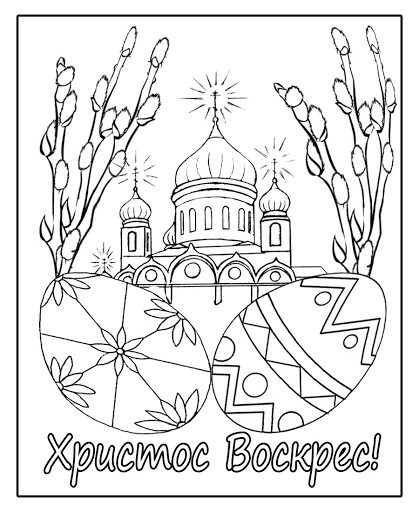 